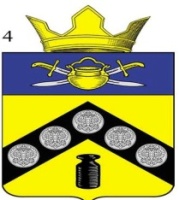 АДМИНИСТРАЦИЯПИМЕНО-ЧЕРНЯНСКОГО СЕЛЬСКОГО ПОСЕЛЕНИЯКОТЕЛЬНИКОВСКОГО МУНИЦИПАЛЬНОГО РАЙОНАВОЛГОГРАДСКОЙ ОБЛАСТИПОСТАНОВЛЕНИЕот «28» октября 2020 г. № 29О внесении изменений и дополнений в постановление администрации Пимено-Чернянского сельского поселения Котельниковского муниципального района Волгоградской области от 06.02.2020 № 5 «О порядке формирования, ведения и обязательного опубликования перечня муниципального имущества, свободного от прав третьих лиц (за исключением права хозяйственного ведения, права оперативного управления, а также имущественных прав субъектов малого и среднего предпринимательства), предназначенного для оказания имущественной поддержки субъектам малого и среднего предпринимательства, а также организациям, образующим инфраструктуру поддержки субъектов малого и среднего предпринимательства»В соответствии с Федеральным законом от 08.06.2020 г. № 169-ФЗ «О внесении изменений в Федеральный закон «О развитии малого и среднего предпринимательства в Российской Федерации» и статьи 1 и 2 Федерального закона «О внесении изменений в Федеральный закон «О развитии малого и среднего предпринимательства в Российской Федерации» в целях формирования единого реестра субъектов малого и среднего предпринимательства - получателей поддержки», администрация Пимено-Чернянского сельского поселения Котельниковского муниципального района Волгоградской области постановляет:1. Внести в Положение о порядке формирования, ведения и обязательного опубликования перечня муниципального имущества, свободного от прав третьих лиц (за исключением права хозяйственного ведения, права оперативного управления, а также имущественных прав субъектов малого и среднего предпринимательства), предназначенного для оказания имущественной поддержки субъектам малого и среднего предпринимательства, а также организациям, образующим инфраструктуру поддержки субъектов малого и среднего предпринимательства, утвержденное постановлением администрации Пимено-Чернянского сельского поселения Котельниковского муниципального района Волгоградской области от 06.02.2020 № 5, следующие изменения и дополнения:1) в пункте 2.1.:в подпунктах 1 и 2 слова «субъекты малого и среднего предпринимательства и организации, образующие инфраструктуру поддержки субъектов малого и среднего предпринимательства» в соответствующих падежах заменить словами «субъекты малого и среднего предпринимательства, организации, образующие инфраструктуру поддержки субъектов малого и среднего предпринимательства, и физические лица, не являющиеся индивидуальными предпринимателями и применяющие специальный налоговый режим «Налог на профессиональный доход» (далее - физические лица, применяющие специальный налоговый режим)» в соответствующих падежах;в подпункте 3 слова «субъектам малого и среднего предпринимательства, а также организациям, образующим инфраструктуру поддержки субъектов малого и среднего предпринимательства» заменить словами «субъектам малого и среднего предпринимательства, организациям, образующим инфраструктуру поддержки субъектов малого и среднего предпринимательства, и физическим лицам, применяющим специальный налоговый режим»;2) пункт 3.2. дополнить абзацем 2 следующего содержания:«Муниципальное имущество, включенное в Перечень, также может быть предоставлено во владение и (или) в пользование физическим лицам, применяющим специальный налоговый режим, в порядке и на условиях, которые установлены Положением о порядке и условиях предоставления в аренду муниципального имущества, включенного в перечень муниципального имущества, свободного от прав третьих лиц (за исключением права хозяйственного ведения, права оперативного управления, а также имущественных прав субъектов малого и среднего предпринимательства), предназначенного для оказания имущественной поддержки субъектам малого и среднего предпринимательства, а также организациям, образующим инфраструктуру поддержки субъектов малого и среднего предпринимательства, утвержденным постановлением администрации Котельниковского муниципального района Волгоградской области от 20.01.2020 г. № 21.»;3) в пункте 3.8. после слов «субъектов малого и среднего предпринимательства,» дополнить словами «физических лиц, применяющих специальный налоговый режим,»;4) в абзаце 1 пункта 3.13. слова «от субъектов малого и среднего предпринимательства или организаций, образующих инфраструктуру поддержки субъектов малого и среднего предпринимательства» заменить словами «от субъектов малого и среднего предпринимательства, организаций, образующих инфраструктуру поддержки субъектов малого и среднего предпринимательства или физических лиц, применяющих специальный налоговый режим»;5) в подпункте 5 пункта 3.14. слова «субъекту малого и среднего предпринимательства или организации, образующих инфраструктуру поддержки субъектов малого и среднего предпринимательства» заменить словами «субъекту малого и среднего предпринимательства, организации, образующих инфраструктуру поддержки субъектов малого и среднего предпринимательства или физическому лицу, применяющему специальный налоговый режим»;2. Настоящее постановление вступает в силу со дня его официального обнародования.Глава Пимено-Чернянского сельского поселения                                                                       О.В. Кувшинов